Załącznik Nr 1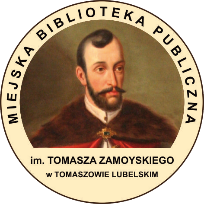 Do regulaminu konkursu plastycznego „NAJPIĘKNIEJSZE PISANKI I STROIKI WIELKANOCNE”.Imię i nazwisko dziecka…………………………………………………………………Wiek …………………..Szkoła/ przedszkole ……………………………………………………………………Jednostka  delegująca ( nazwa i telefon kontaktowy w sprawie konkursu)…………………………………………………………………………………………..Imię i nazwisko instruktora /nauczyciela……………………………………………….Kategoria wiekowa :  przedszkole, kl. I-III, kl. IV-VI , kl. VII-VIII, szkoły ponadpodstawowe  ( właściwe podkreślić )Kategoria  pracy :  1. stroik, 2. palma , 3. pisanka ( właściwe podkreślić )……………………………………………………..       pieczęć i podpis jednostki delegującej Zapoznałem/zapoznałam się z regulaminem konkursu i akceptuję wszystkie jego warunki.                Wyrażam zgodę na przetwarzanie wpisanych przeze mnie w formularzu danych osobowych  oraz  publikowanie na stronie http://mbptomaszowlub.pl/, i portalach społecznościowych  wizerunku mojego dziecka, w celu Organizacji i promocji przez Miejską Bibliotekę Publiczną im Tomasza Zamoyskiego w Tomaszowie Lubelskim  POWIATOWEGO KONKURSU PLASTYCZNEGO „NAJPIĘKNIEJSZE PISANKI I STROIKI WIELKANOCNE 2024 ”.I, zgodnie z ustawą z dnia 29 sierpnia 1997 r. o ochronie danych osobowych  (Dz. U. z 2016 poz. 922). Jednocześnie oświadczam, iż dane podałem dobrowolnie  i zgodnie z art. 13 RODO (Dz. Urz. UE L 119 z 04.05.2016 r.) zostałem poinformowany o: danych kontaktowych Administratora Danych; celu i podstawie prawnej przetwarzania danych; prawie do cofnięcia zgodny na przetwarzanie; kryteriach ustalania okresu przez który dane osobowe będą przechowywane; prawie dostępu do danych, ich sprostowania, usunięcia lub ograniczenia przetwarzania oraz o prawie do wniesienia sprzeciwu wobec przetwarzania, a także o prawie do przenoszenia danych; prawie wniesienia skargi   do organu nadzorczego oraz braku zautomatyzowanego podejmowania decyzji, w tym profilowania.	                                        Czytelny  podpis rodzica          Miejscowość, data   ……………………………….                                               ………………………….                                        